Příloha č. 2 ke smlouvě  č  S 140/19. 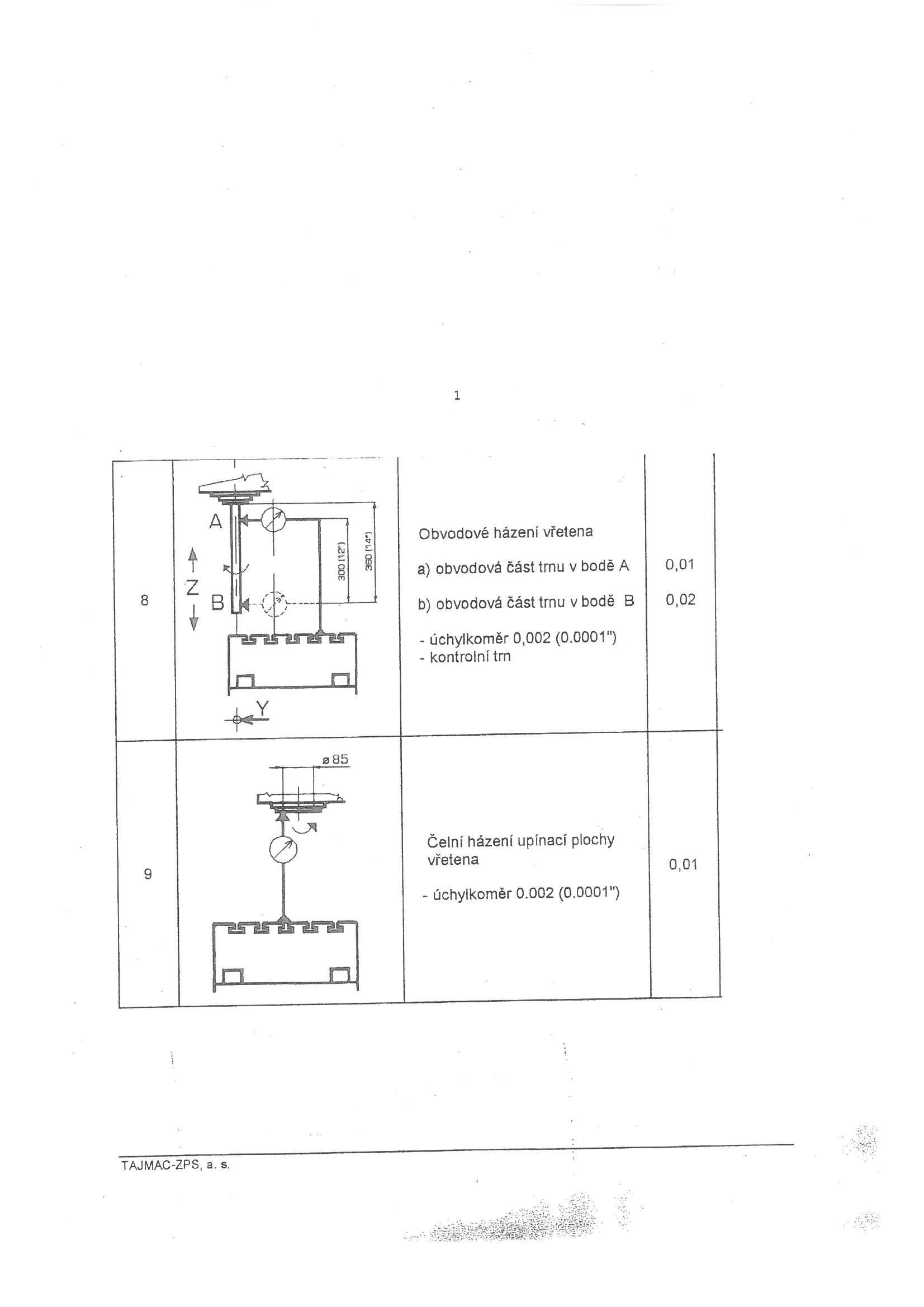 